I can confirm that I live and work in a regional city in western Victoria.  I am not applying for a scholarship through the Superstars of STEM program, preferring to enable others in financial hardship to benefit from this.If I am selected, I will apply to Deakin University for support.  If this is not available due to COVID, I am committed to cover the fee myself.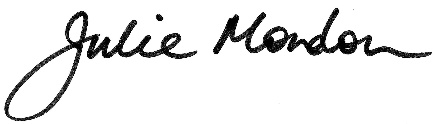 